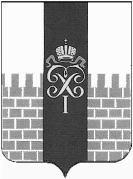 МЕСТНАЯ АДМИНИСТРАЦИЯ МУНИЦИПАЛЬНОГО ОБРАЗОВАНИЯ ГОРОД ПЕТЕРГОФ_____________________________________________________________________________ПОСТАНОВЛЕНИЕ       «03» 11.2022 г.	                                                                           № 141     Об утверждении муниципальнойпрограммы «Формированиекомфортной городской среды»В соответствии с Бюджетным кодексом Российской Федерации, Положением о бюджетном процессе в МО город Петергоф и Постановлением местной администрации муниципального образования город Петергоф №150 от 26.09.2013 года «Об утверждении Положения о Порядке разработки, реализации и оценки эффективности муниципальных программ и о Порядке разработки и реализации ведомственных целевых программ и планов по непрограммным расходам местного бюджета МО              г. Петергоф» местная администрация город Петергоф   П О С Т А Н О В Л Я Е Т:Утвердить муниципальную программу «Формирование комфортной городской среды» согласно приложениям №1,2 к настоящему Постановлению.Постановление вступает в силу с даты официального опубликования.Контроль за исполнением настоящего постановления оставляю за собой.Глава местной администрациимуниципального образования город Петергоф                                                 Т.С.Егорова Приложение №1 к Постановлению МА МО город Петергоф от 03.11. 2022 г. № 141ПАСПОРТ МУНИЦИПАЛЬНОЙ ПРОГРАММЫ Приложение №2 к Постановлению МА МО город Петергоф  от 03.11.2022 №  141  МУНИЦИПАЛЬНАЯ ПРОГРАММА       «Формирование комфортной городской среды»Характеристика текущего состояния:Территория, расположенная по адресу: г. Петергоф ул. Жарновецкого д.4, д.6 и Эрлеровский б-р д.20.Площадь территории- 1772,0 кв. м. Территория является внутриквартальной территорией. На территории находятся, газоны, пешеходные дорожки, внутридворовые проезды. Территория находится в неудовлетворительном состоянии. Требуется ремонт газонов, посадка деревьев и кустарника, ремонт проездов. Необходимо установить скамейки, урны.               Выполнение работ по благоустройству элементов благоустройства, расположенных на территории ЗНОП МЗ по адресу: г.  Петергоф, ул. Озерковая д.51 к.1, к.2, к.3. Площадь территории -10668 кв. м. На территории находятся, газоны, пешеходные дорожки, внутридворовые проезды, детская площадка Территория находится в неудовлетворительном состоянии. Требуется ремонт газонов, посадка деревьев и кустарника, ремонт проездов. Необходимо установить скамейки, урны, ограждения.Цель муниципальной программы:-улучшение качества жизни населения муниципального образования.Задачи муниципальной программы:-повышение уровня благоустройства и озеленения территории муниципального образования.Целевые показатели (индикаторы) :Перечень и краткое описание подпрограмм (при наличии):Подпрограммы муниципальной программы отсутствуют.Сроки реализации муниципальной программы:                                                            2023 -2025 годыПеречень мероприятий муниципальной программы, прогнозные (ожидаемые) результаты реализации программы:Ресурсное обеспечение муниципальной программы:Анализ рисков реализации муниципальной программы:В процессе реализации муниципальной программы могут проявиться следующие риски реализации программы:-макроэкономические риски, которые возникают вследствие снижения темпов роста валового регионального продукта, а также высокой инфляции, что обуславливает увеличение объема необходимых финансовых средств для реализации мероприятий за счет увеличения стоимости работ и оборудования;-увеличение цен на товары и услуги в связи с инфляцией и как следствие невозможность закупки товаров и выполнения услуг в объемах, предусмотренными показателями мероприятий программ.В целях минимизации вышеуказанных рисков при реализации программы ответственный исполнитель программы:- обеспечивает своевременность мониторинга реализации программы;- вносит изменения в программу в части изменения (дополнения), исключения мероприятий программы и их показателей на текущий финансовый год или на оставшийся срок реализации программы;- вносит изменения в программу в части увеличения объемов бюджетных ассигнований на текущий финансовый год или на оставшийся срок реализации программы;- применяет индекс потребительских цен при корректировке программы при формировании бюджета муниципального образования на очередной финансовый год.К внутренним рискам относятся:- риск недостижения запланированных результатов.Наименование программы«Формирование комфортной городской среды»Наименования вопроса (вопросов) местного значения, к которому (которым) относится программа-Осуществление работ в сфере озеленения на территории муниципального образования, включающее: создание (размещение), переустройство, восстановление и ремонт объектов зеленых насаждений, расположенных на территориях зеленых насаждений общего пользования местного значения.Организация благоустройства территории муниципального образования в соответствии с законодательством в сфере благоустройства , включающая: обеспечение проектирования благоустройства при размещении элементов благоустройства.Наименование заказчика программыМестная администрация муниципального образования город ПетергофОтветственный исполнитель программыОтдел городского хозяйстваНаименование подпрограмм программы(при их наличии)отсутствуютСоисполнители программыотсутствуютУчастники программыотсутствуютЦели программы-улучшение качества жизни населения муниципального образованияЗадачи программы-повышение уровня благоустройства и озеленения территории муниципального образования;Целевые показатели (индикаторы)Доля площади благоустраиваемой территории к общей площади благоустройства территории, содержание которой обеспечивает ОМСУ города Петергофа не менее 1,5 %	Этапы и сроки реализации программы 2023-2025 годОбъемы и источники финансирования программы, в том числе в разрезе подпрограмм (при их наличии), в том числе по годам реализацииБюджет МО город Петергоф в сумме 20397,3 тыс. руб.Общий объём финансирования в т.ч2023 год-17 349,3 тыс. руб.2024год – 17215,0 тыс. руб2025 год -15120,0 тыс. руб Прогнозные (ожидаемые) результаты реализации программы2023 год.Разработка ПСД-1 ед.Благоустройство территории -23917 кв.мНаименование показателя (индикатора)Ед.изм.Значение показателя (по состоянию на 1 января отчетного года(года реализации программы)Доля площади благоустраиваемой территории к общей площади внутриквартальной территории и ЗНОП МЗ, содержание которой обеспечивает МА МО город Петергоф.%Не менее 1,5%№п/пНаименование мероприятияОжидаемые конечные результаты, в том числе по годам реализацииОжидаемые конечные результаты, в том числе по годам реализацииОжидаемые конечные результаты, в том числе по годам реализацииОжидаемые конечные результаты, в том числе по годам реализации№п/пНаименование мероприятияЕд. измер.2023202420251Разработка проектно-сметной документации на благоустройство внутриквартальной территории   усл1--2Выполнение работ по благоустройству элементов благоустройства, расположенных на территории ЗНОП МЗкв.м10668,0 11527,0 1722,0№ п/пНаименование мероприятия программы (подпрограммы, при наличии)Вид источника финансированияНеобходимый объем финансирования, (тыс. руб.), в том числе по годам реализации.Необходимый объем финансирования, (тыс. руб.), в том числе по годам реализации.Необходимый объем финансирования, (тыс. руб.), в том числе по годам реализации.№ п/пНаименование мероприятия программы (подпрограммы, при наличии)Вид источника финансирования    2023  202420251Разработка проектно-сметной документации на благоустройство внутриквартальной территории   .Бюджет муниципального образования город Петергоф на 2023 год450,0--2Выполнение работ по благоустройству элементов благоустройства, расположенных на территории ЗНОП МЗ Бюджет муниципального образования город Петергоф на 2023 год16 899,517215,0      15120,0              ИТОГО              ИТОГО17 349,317215,015120,0